Рабочий лист урокаТема урока «Уравнение теплового баланса. Теплообмен и тепловое равновесие»Ф.И.О.__________________________________________________________________ Задания для работы в группах.Задание №1. Тепловой баланс. Эксперимент подтвердит теорию?Последовательность действий Взять стакан с холодной водой и измерить температуру с помощью цифровой лабораторииВзять стакан с горячей водой и измерить температуру с помощью цифровой лабораторииСмешать холодную и горячую воду в одном стакане, измерить температуру смеси Вычислить температуру смеси с помощью уравнения теплового балансаЗадание №2 Агрегатное состояние меняется – поменяется ли температура? Последовательность действийВозьмите стакан с водой и положите в нее кубик льда Дождитесь установления теплового равновесия (перестанет меняться температура)Проследите на графике за температурой жидкости и состоянием кубика льда Ответьте на вопросы в таблицеЗадание №3 Как тепловые процессы могут изменить давление?Внимательно проследите за ходом проведения эксперимента и поведением графика давленияКак меняется давлением в замкнутой системе при изменении температуры? Вспомним что мы с вами делали на уроке и обобщимОтветим на 5 вопросов1 строка – тема или предмет (одно существительное); 2 строка – описание предмета (два прилагательных); 3 строка – описание действия (три глагола); 4 строка – фраза из четырех слов, выражающая отношение к предмету; 5 строка – синоним, обобщающий или расширяющий смысл темы или предмета (одно слово).__________Домашнее задание :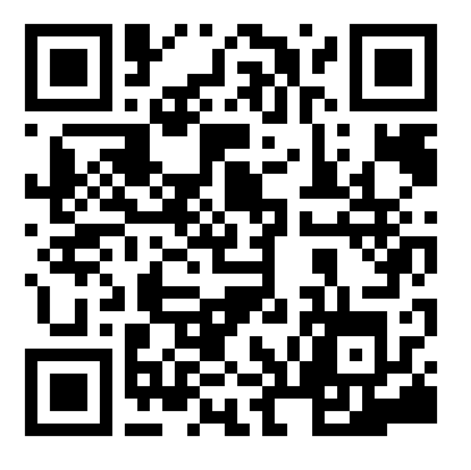 t холодной водыt горячей водыt смеси (эксперимент)t смеси (вычисления)Вопрос №1. Совпадает ли температура смеси, измеренная с помощью датчика и вычисленная с помощью формулы?Вопрос №1. Совпадает ли температура смеси, измеренная с помощью датчика и вычисленная с помощью формулы?Вопрос №2. Если имеются различия между полученными температурами , объясните возможные причины которые могли к этому привестиВопрос №2. Если имеются различия между полученными температурами , объясните возможные причины которые могли к этому привестиОтвет:Ответ:Ответ:Ответ:Агрегатное состояние какого вещества поменялось в процессе эксперимента? Какое было – какое стало?Агрегатное состояние какого вещества поменялось в процессе эксперимента? Какое было – какое стало?Теория утверждает, что при изменении агрегатного состояния температура не меняется. Подтверждается ли это в процессе эксперимента? Ответ:Ответ:Ответ:При увеличении температуры что происходит с давлением? При уменьшении температуры что происходит с давлением?Ответ:Ответ: